Załącznik nr 3 do SIWZ – PROJEKT UMOWYKOMENDA POWIATOWAPAŃSTWOWEJ STRAŻY POŻARNEJw ŚRODZIE ŚLĄSKIEJul. Kolejowa 45, 55 – 300 Środa ŚląskaPRZEDMIAR  ROBÓTNazwa zadania (zamówienia):„Remont dachu – wykonanie pokrycia z blachy na budynku administracyjno-koszarowym Komendy Powiatowej Państwowej Straży Pożarnej w Środzie Śląskiej przy ul. Kolejowej 45”.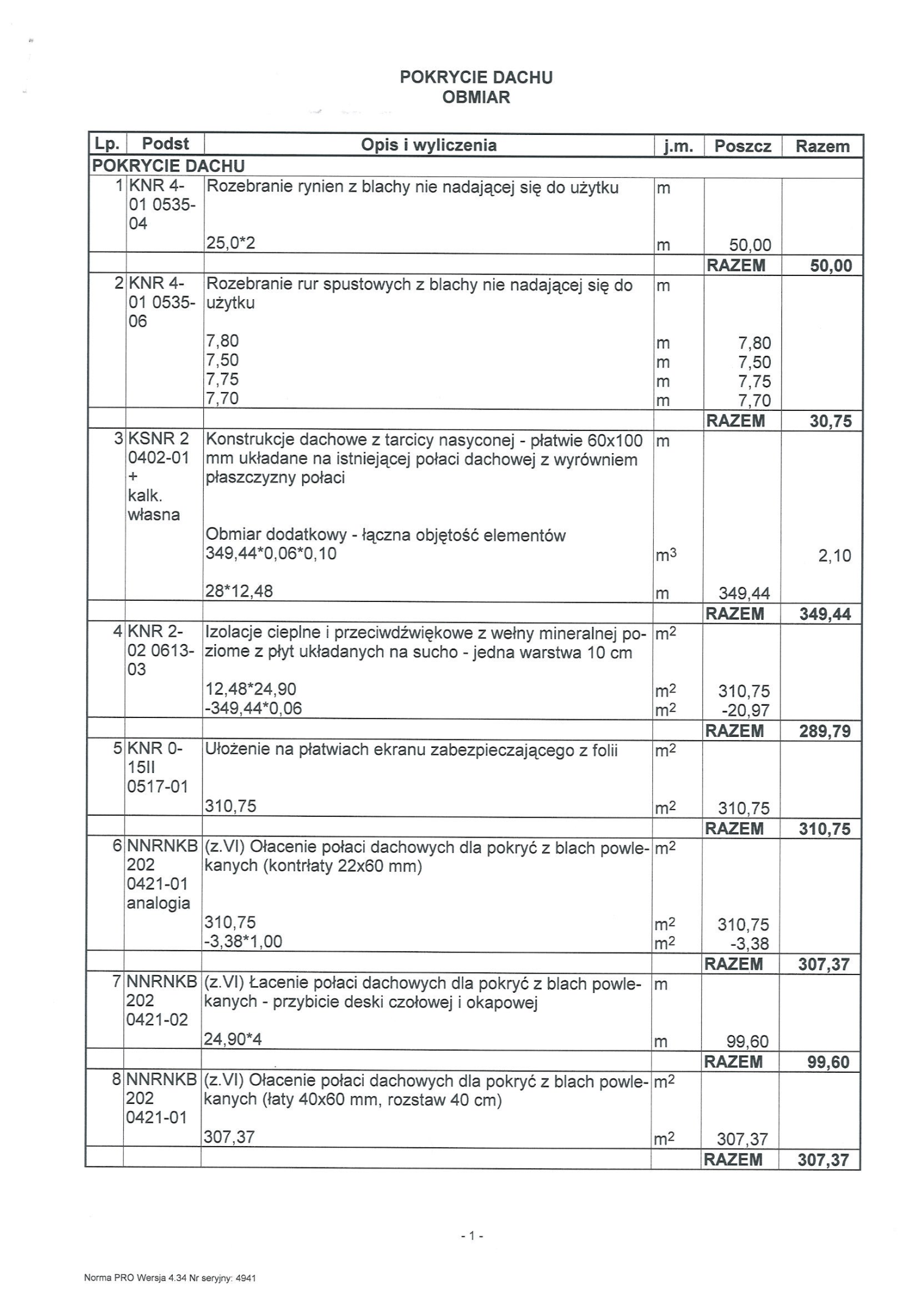 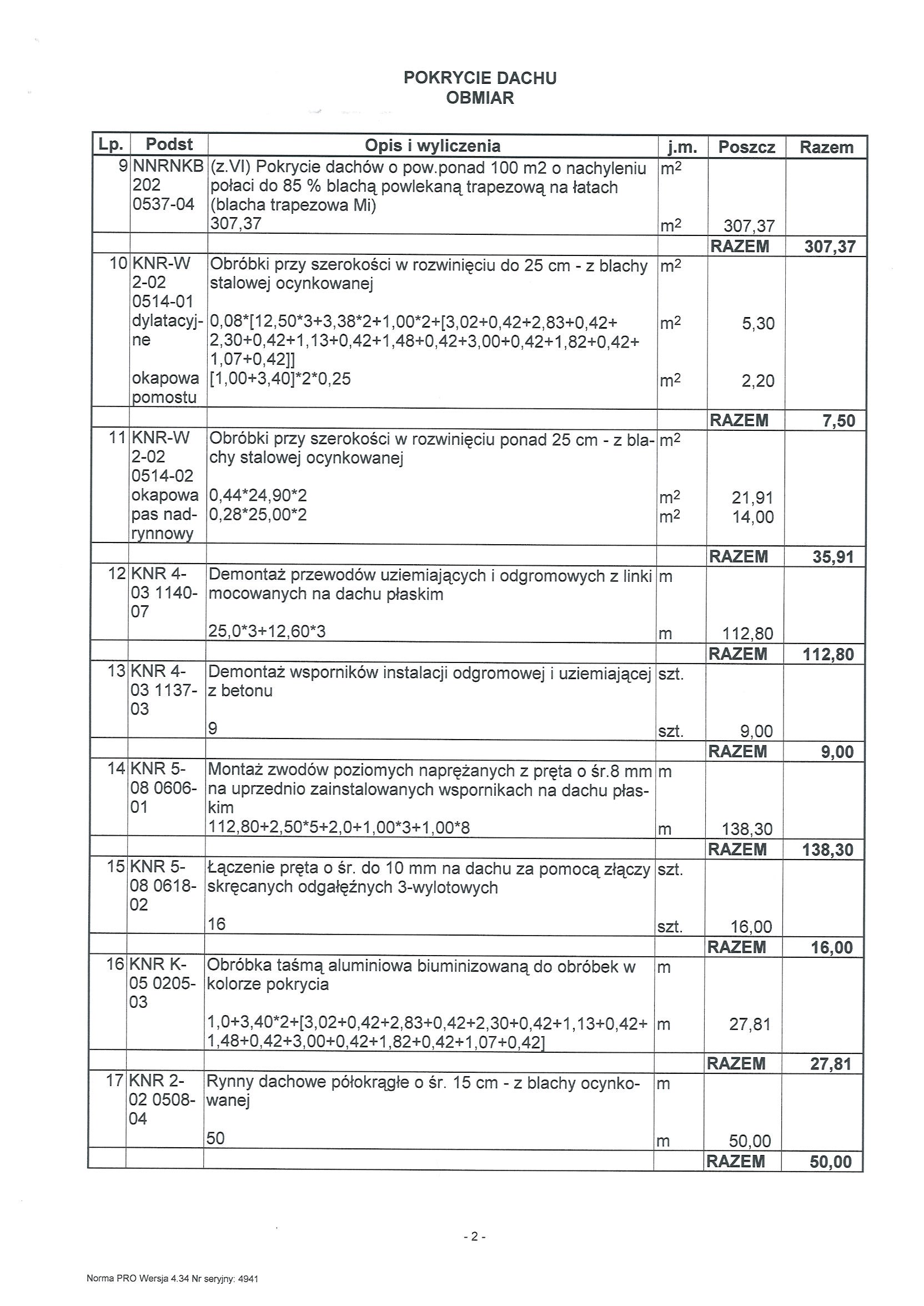 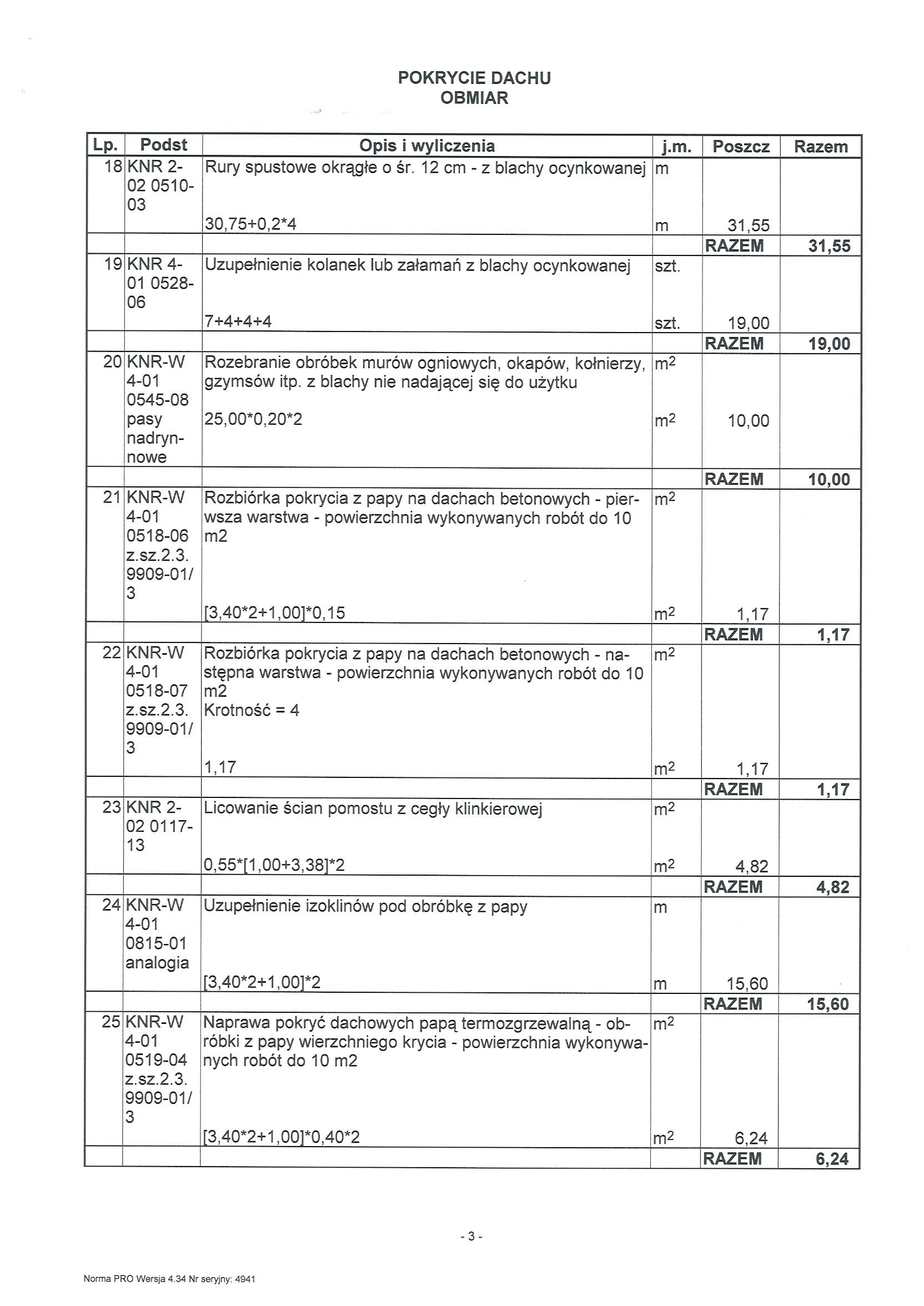 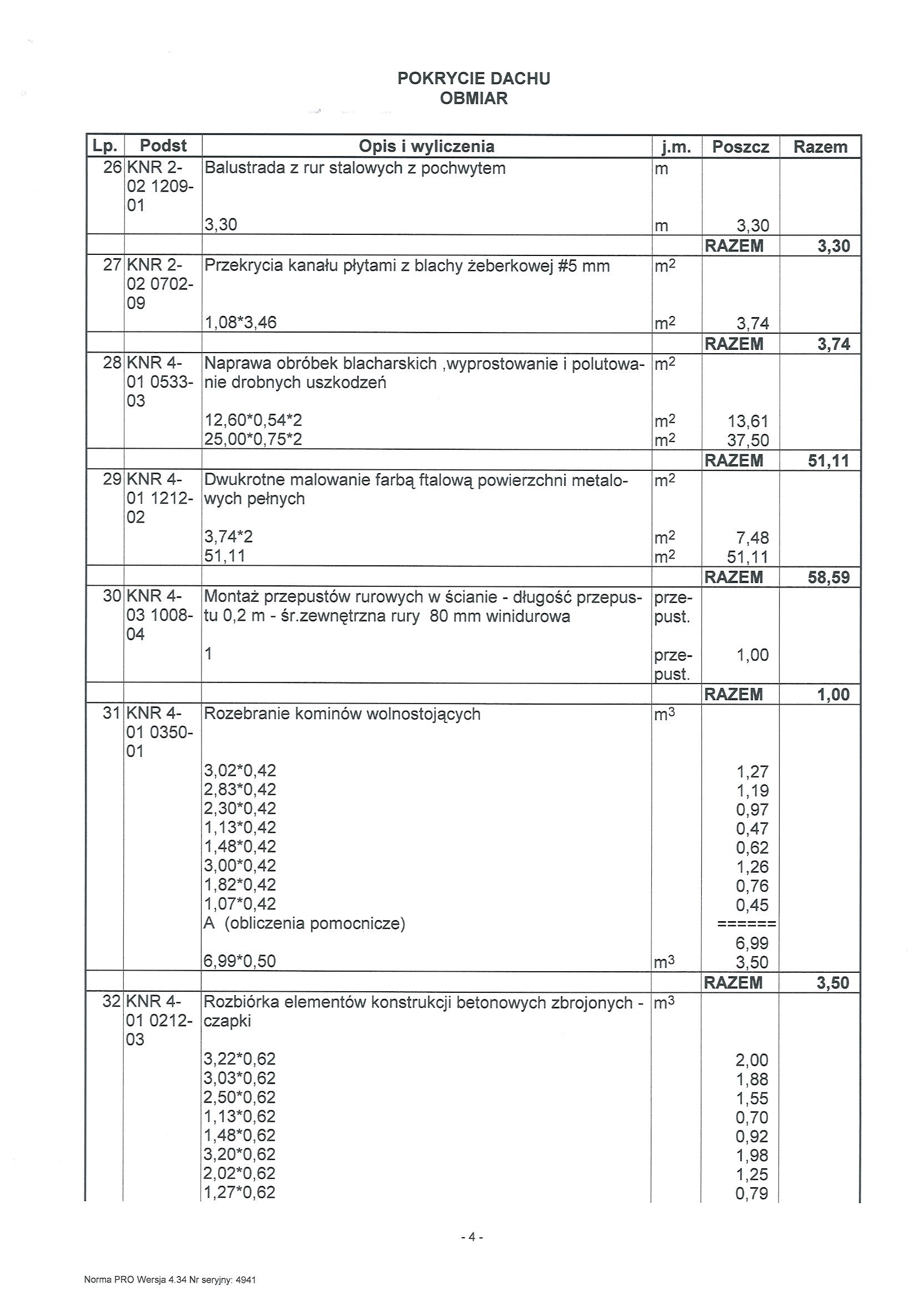 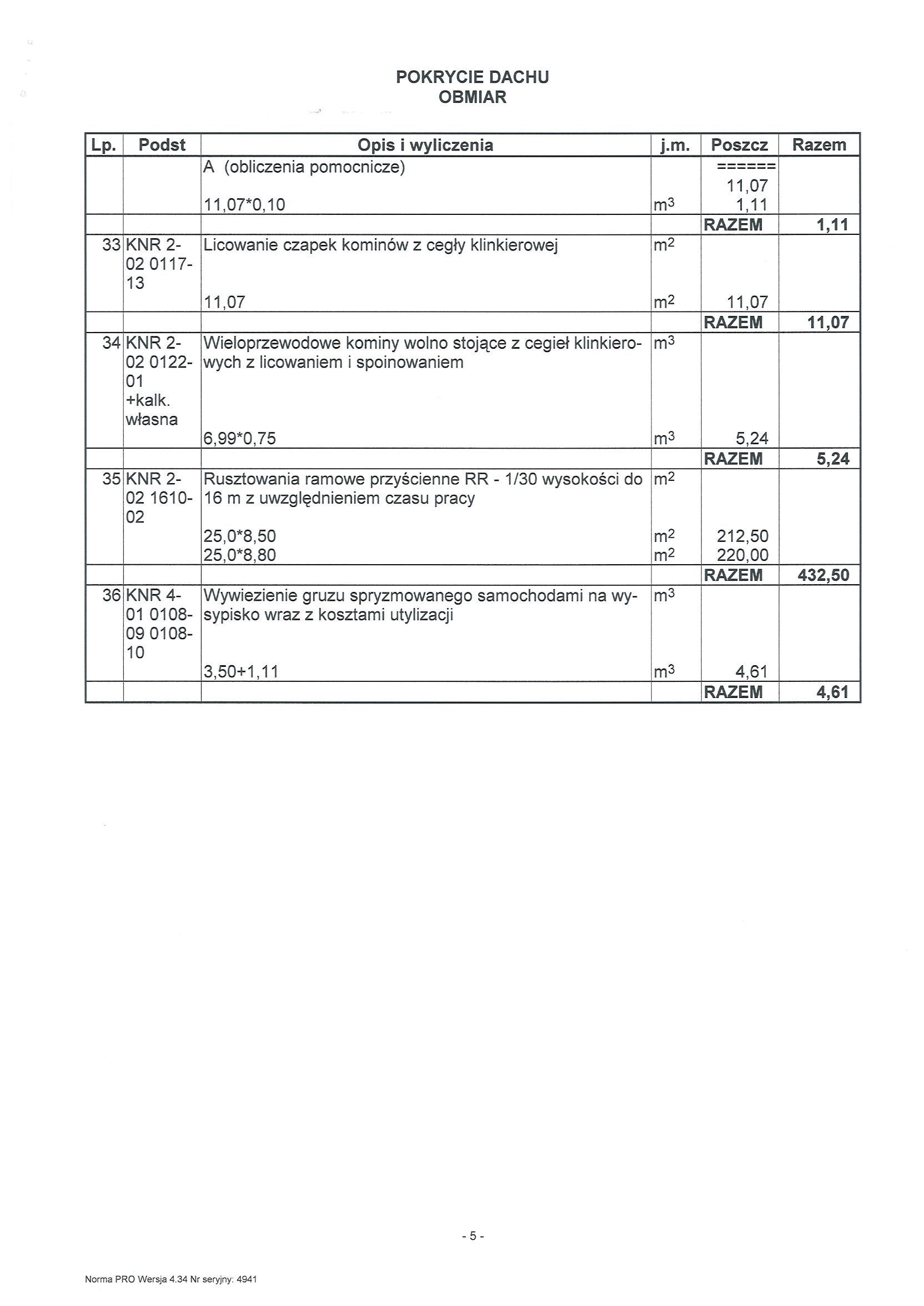 